Конспект занятия во второй младшей группе «Путешествие в осенний лес» Дмитриева О. ВТатьянина О. ЛКонспект занятия во второй младшей группе «Путешествие в осенний лес» Конспект интегрированного занятия во второй младшей группе на тему: «Путешествие в осенний лес» Цель: Закрепить представления об осени, о признаках и приметах осени. Задачи: 1. Образовательная: учить внимательно слушать речь воспитателя, 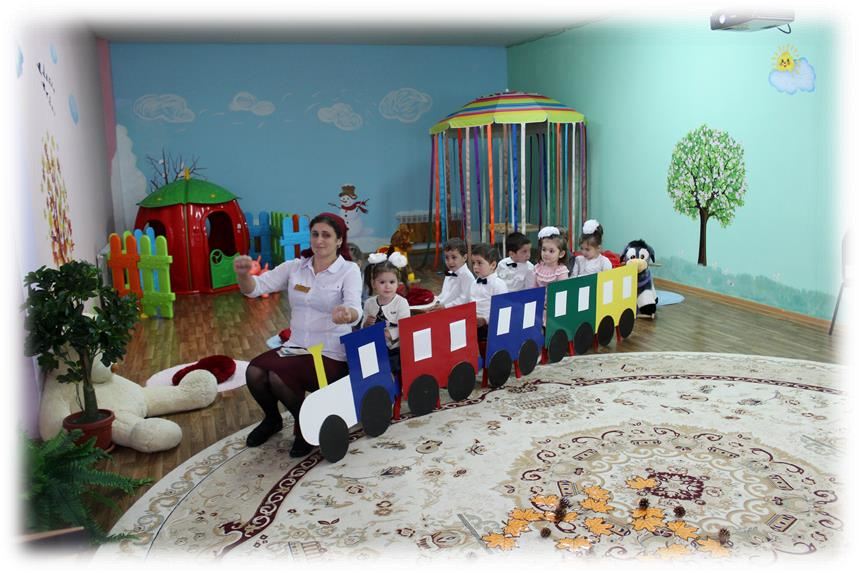 расширять и активизировать словарный запас воспитанников; совершенствовать грамматический строй речи; формирование элементарных математических представлений у детей: - учить соизмерять один предмет с другим по заданному признаку (величине, длине, высоте и пр.) Развивающая: развивать интерес к окружающему миру в процессе игры; формировать элементарные представления об изменениях в природе осенью, диких животных, их внешнем виде и жизни. Воспитательная: воспитывать бережное отношение к природе. Интеграция областей: «Коммуникация», «Познание», «Социализация», «Художественное творчество». Словарная работа: осень, разноцветные, расписные листья, красный, желтый, оранжевый, короткий, длинный. Предварительная работа: наблюдение за листопадом, погодой, рассматривание листьев, чтение стихотворений об осени, рассматривание книг, иллюстраций об осени, сбор разноцветных листьев во время прогулки. Предметно – развивающая среда: игрушки: заяц, белка, ежик; корзинка с листьями, лки разной высоты, березы; раздаточный материал: листики, шишки, презентация «Осенний лес»; запись (П. И. Чайковского цикл «Времена года» «Октябрь»). Для рисования: листы бумаги с нарисованными ежиками без иголок, ватные палочки, гуашь серого цвета. Ход: В: Здравствуйте, ребятишки! Девчонки и мальчишки! С добрым утром! Д: Здравствуйте! В: Давайте разомнёмся и поздороваемся с нашими гостями Психогимнастика «Здравствуйте» Здравствуйте глазки! Здравствуйте! (делают из кулачков «бинокль») Здравствуйте, ручки! Здравствуйте! (хлопки в ладоши) Здравствуйте, ножки! Здравствуйте! (топают) Здравствуйте наши гости! Здравствуйте! (поднимают руку, машут) Дети присаживаются на ковёр, В: Ребята, я прочитаю вам стихотворение, а вы внимательно послушайте. Называется стихотворение «Падают листья» Падают, падают листья. В нашем саду листопад… Жёлтые, красные листья По ветру вьются, летят. В: Скажите, о каком времени года говорится в стихотворении? Д: Об осени. В: Правильно. Об осени. Она приходит к нам в гости каждый год. Это очень красивая пора. Деревья и кусты становятся разноцветными — это листочки на них меняют свой цвет. Посмотрите, пожалуйста в окошко, на картинки и скажите, какого цвета стали листочки? Д: желтые, красные, зеленые, оранжевые. Листопад, листопад, Листья жёлтые летят. Под ногой шуршат, шуршат, Скоро голым станет сад. (В корзине сухие разноцветные листья) Листья падают на землю и шепчутся друг с другом – шуршат. Вот так (дети по очереди трогают листья в корзинке). В: О чем же шепчутся листочки? Д: О том, что стало холодно на улице, что скоро наступит зима. В: Если выйти на улицу, можно почувствовать, что стало холодно? Как вы думаете, почему? Д: Дует ветер, солнышко светит, но не греет, часто прячется за тучами. В: Да, дует ветер и разносит разноцветные осенние листья. А в лесу их ещё больше. Хотите отправиться в осенний лес? Д: Да. В: Сейчас мы с вами превратимся в осенние листочки, подует ветерок и отнест нас в лес. Покружились, покружились И в листочки превратились. Речь с движением: Мы — осенние листочки. (Машем головой вправо-влево.) Мы на веточках сидели. (Медленно поднимаем руки вверх, затем плавно опускаем вниз.) Дунул ветер – мы цепочкой (Дети поворачиваются в сторону водящего.) Друг за другом полетели. (Бегаем по кругу на носочках.) Полетели, полетели, И на землю тихо сели. (Присаживаемся на корточки.) В: Вот мы и в лесу. Давайте я превращу вас опять в ребят. Покружись, покружись и в детишек превратись. В: Ребята, посмотрите как тут красиво! Деревья стоят в красивом наряде. Ребята, а хотите погулять по лесу? Тогда отправимся в путь (Смотрят презентацию «Осенний лес») Как много разноцветных красивых листочков! Ветер пошалил и разбросал на поляне листочки. Давайте их соберем. Игра «Собери листочки» Цель: развивать зрительное внимание, мышление, творческое воображение. Ход игры: Девочки собирают красные листочки, а мальчики – желтые, воспитатель – зеленые. В: Какой красивый букет у нас получился! В: Ребята, посмотрите, какие интересные деревья здесь растут. Как они называются? Д: Ёлочки. В: А у них есть листья? Д: Нет, у них иголки. В: Интересно, а кого можно встретить в лесу? Д: Зайчика, мишку, волка, лисичку. В: Давайте подойдём к низкой лодочке. Посмотрите, кто там сидит? Д: Зайка. В: Был летом зайка серенький, а сейчас он побелел, шубку новую надел. Он готовится к зиме. Потрогайте зайку. Какая у него шубка? Д: Белая, мягкая. В: Какие у зайчика ушки? Д: Длинные. В: А какой у него хвостик? Д: Маленький. В: Хвостик у зайки короткий. Давайте все вместе скажем: «короткий». Зайчик хочет нам что-то сказать. Он хочет с нами поиграть! Игра «Жили-были зайчики» Жили-были зайчики На лесной опушке. (Машем кистями рук над головой, имитируя ушки зайцев) Жили-были зайчики В маленькой избушке. (Над головой крышечка) Мыли свои ушки, Мыли свои лапки. Наряжались зайчики. (Руки на поясе повороты вправо и влево) Надевали тапочки. (Выставляем ноги поочередно вперед) В: Ребята подойдем к высокой елочке. Кто тут прячется? Белка! Она тоже готовится к зиме: собирает шишки, сушит грибы. А давайте мы ей поможем собрать шишки. Игра «Собери шишки» Воспитатель просит детей собрать шишки, разбросанные на полу. По команде «Раз, два, три, собери!» дети берут по одной. Воспитатель опрашивает, сколько у них шишек (по одной) и предлагает сложить вс в корзину. В: Сколько шишек стало в корзине? Д: Много. В: Как хорошо мы поиграли и белочке помогли. М: До свидания! Белочка! В: Ребята, слышите, кто-то плачет (под деревом ежик) .Ежик говорит, что ему скучно одному, чем же мы можем ему помочь? Давайте нарисуем ему друзей. У нас есть листочки бумаги с нарисованными ежиками. Только чего же не хватает? Д: Иголок В: Правильно, иголок. Нарисуем иголки не кисточками, а ватными палочками. (Дети рисуют иголки) В: Посмотрите как много стало друзей у ежика! В: Ребята, а нам нужно возвращаться в детский сад. Мы снова превратимся в осенние листочки. - Покружились, покружились и в листочки превратились. Полетели, полетели и на землю тихо сели. Вот мы и в садике. Присаживайтесь на стульчики. Где мы сегодня с вами были. Д: Мы были в лесу. В: Какие деревья растут в лесу? Д: Высокие, низкие; елочки, березки. В: Кого мы встретили? Д: Зайку, белку и ежика. В: Что вы собирали в лесу? Д: Листочки, шишки В: Кого нарисовали? Д: Нарисовали ежика. В: Ребята, ежик очень рад, что у него теперь много друзей. Он передал вам целую корзину грибов. Вам понравилось наше путешествие в осенний лес? 